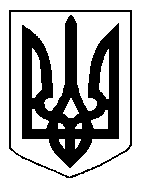 БІЛОЦЕРКІВСЬКА МІСЬКА РАДА	КИЇВСЬКОЇ ОБЛАСТІ	Р І Ш Е Н Н Я
від 26 грудня 2019 року                                                                              № 4807-87-VII

Про розроблення проекту землеустрою щодо відведення земельної ділянки комунальної власності за адресою: вул.Сухоярська, в районі будівлі №18з метою підготовки лоту до проведення земельних торгів у формі аукціонуРозглянувши звернення постійної комісії з питань земельних відносин та земельного кадастру, планування території, будівництва, архітектури, охорони пам’яток, історичного середовища та благоустрою до міського голови від 13 листопада 2019 року №475/2-17, протокол постійної комісії з питань  земельних відносин та земельного кадастру, планування території, будівництва, архітектури, охорони пам’яток, історичного середовища та благоустрою від 12 листопада 2019 року №196, звернення товариства з обмеженою відповідальністю «СОЛВЕР ТМ» від 10 липня 2019 року №208, відповідно до ст. ст. 12, 83, 93, 116, 122, 128, 136 Земельного кодексу України, Законів України «Про Державний земельний кадастр», «Про землеустрій», «Про державну реєстрацію речових прав на нерухоме майно та їх обтяжень», «Про регулювання містобудівної діяльності», «Про внесення змін до деяких законодавчих актів України щодо розмежування земель державної та комунальної власності», «Про оцінку земель», «Про оренду землі», п.34 ч.1 ст. 26 Закону України «Про місцеве самоврядування в Україні», рішення міської ради від 23 лютого 2017 року № 501-26-VII «Про затвердження Програми розвитку земельних відносин у місті Білій Церкві на 2017-2020 роки» (зі змінами), з метою підготовки лоту до проведення земельних торгів у формі аукціону, ефективного використання земельного фонду міста, розвитку первинного ринку землі, виконання плану надходжень та залучення додаткових коштів до міського бюджету від відчуження земельних ділянок несільськогосподарського призначення, що перебувають у комунальній власності Територіальної громади м.Біла Церква, міська рада вирішила:1. Розробити проект землеустрою щодо відведення земельної ділянки комунальної власності орієнтовною площею 0,0200 га з цільовим призначенням 03.07.Для будівництва та обслуговування будівель торгівлі (категорія земель – землі житлової та громадської забудови), яка розташована за адресою: вул.Сухоярська, в районі будівлі №18 за рахунок земель комунальної власності територіальної громади м.Біла Церква з метою підготовки лоту до проведення земельних торгів у формі аукціону.2. Управлінню регулювання земельних відносин Білоцерківської міської ради  організувати роботи з укладення договору про виконання робіт із розроблення проекту землеустрою щодо відведення земельної ділянки комунальної власності.3. Управлінню регулювання земельних відносин Білоцерківської міської ради подати на розгляд сесії міської ради проект землеустрою щодо відведення земельної ділянки комунальної власності для затвердження.4. Фінансування виконання робіт із землеустрою, а саме: розроблення проекту землеустрою щодо відведення земельної ділянки комунальної власності орієнтовною 			2
площею 0,0200 га з цільовим призначенням 03.07.Для будівництва та обслуговування будівель торгівлі (категорія земель – землі житлової та громадської забудови), яка розташована за адресою: вул.Сухоярська, в районі будівлі №18,  провести виконавчому комітету Білоцерківської міської ради з наступним відшкодуванням витрат Переможцем земельних торгів за лотом.5. Контроль за виконанням цього рішення покласти на постійну комісію з питань земельних відносин та земельного кадастру, планування території, будівництва, архітектури, охорони пам’яток, історичного середовища та благоустрою.Міський голова	                                                                             Г. Дикий